					Saint Helen Chamber of Commerce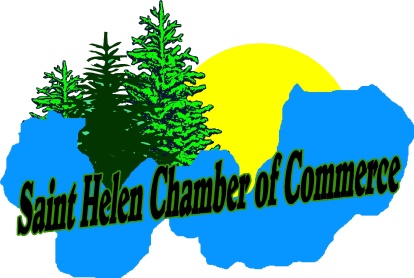 						P.O. Box 642					   1833 (Suite A) N. St. Helen Road						St. Helen, Mi  48656					Email:    sainthelen_chamber@yahoo.com				  BOARD OF DIRECTORS MEETING			Richfield Township Hall,  1410 N. Saint Helen Road, Saint Helen, Mi  48656						March 28, 2022Meeting Called to order at 6:00 p.m.,  the pledge of allegiance was recited by allRoll Call taken, Bev VanMeter , Jan Waltz, Kathy Jernigan , Ray Wlosinski, John Sutter, Vijay Kumar(exc.),Barbara Wieck, Vickie Smith.Additions to agenda—NoneIntroduction of Guests--NoneMotion by John Sutter and seconded by Kathy Jernigan,  to approve the minutes from the February 28, 2022  meeting.   Motion Passed  Treasurer’s report submitted by Kathy Jernigan.   Balance  $1805.82, reflecting all income & expenses.   Report to be filed for future audit.President’s Report – Ray attended the Roscommon business breakfast.  Brenda Bachelder discussed the county dollars.  Ray has been questioned by a few in the community why doesn’tSt. Helen have a chamber ball similar to what West Branch has, something to discuss in the future.Received info on the Houghton Lake business expo to be held on 4/27 at the Northern Center.  Jan Waltz made a motion and Kathy Jernigan 2nd the motion to miss the Houghton Lake expo andconsider attending the Roscommon expo that will be held in May. Motion Passed.   Ray is working on getting the holiday banners down from the telephone poles---and perhaps get the new “seasonal” banners put up.Committee ReportsMemberships---  New board member Barbara Wieck has joined Kathy & Jan as the MembershipCommittee.  She already has been contacting some businesses.  She has gotten Braaap Gods tojoin as a new business.Raffles---Barb has suggested an alcohol cooler for a raffle prize to be drawn during the fireworks.Tickets would be one ticket $10.00    or      two tickets  $15.00  Fireworks are on July 1st.Kathy will apply for the license and possibly display the cooler at The Firehouse & The Minnow  Bucket.  Some other raffle ideas given by Barb for future fundraisers….Snack Cooler, Pie Throwingand possible bake saleMarketing Committee Report—Next meeting is at the Houghton Lake Chamber.  Working onthe ad to put in the Country Register for the October Quilt Show.  Tracy Smith & Vickie areworking on that.  The cost of the ad will be split 3 ways—all three chambers.ARPA Committee Report-Ray is heading up this committee.  The grant application is close tobeing completed.  The ARPA meeting is held wk of 4/3 at 5:30Summer Kick Off—Kathy has been getting things rolling and submitted a list of events thatshe has in place or is working to complete.  We have heard from 4 organizations that they areInterested in having a space.    Office Manager Update—Vickie has posted several flyers regarding upcoming events: The Easter Egg Hunt, a Pre Event flyer for the Beard/Moustache Contest, a Pre Event flyerfor the Summer Kick-Off, the flyer for the Rib Cook Off Old BusinessAntique Fire Engine—Ray is still working on getting this to happenConsumers Power Grants—Ray has submitted for 3 grants;   1) Street Lights,2) flag poles & Clock and 3) charging stations (used Vickie’s suggestion)Marketing Meeting— covered in President’s Report  (VII)New Business New Fundraising Ideas—covered under Raffles (VIII  b)Melissa Sullivan—letter sent to Ray inviting the Chamber of Commerce to join theORV Jam Sept 2-4th and have something for the chamber as a fundraiser. It was decidedthat the response to Melissa would be “YES” and we will decide on what to do at a later meeting.d.     XI.	     	Items from the Audience  a.	Good of  Order---Kathy would like to add a Lego Contest to the Kick Off.She has spoken with Bethany (library) and her son has lots of Legos we could use.John Sutter made a motion to adjourn the meeting at 7:20pm, seconded by Barb Wieck .	Respectfully,	Vickie Smith	Recording Secretary